Χορός τρανός θα γένει στο “1ο Αντάμωμα Αμπλιανιτών Λαμίας”Ο Δήμος Λαμιέων και ο Εξωραϊστικός Εκπολιτιστικός Επιμορφωτικός Σύλλογος Νέας Άμπλιανης Λαμίας «Αγία Παρασκευή» συνδιοργανώνουν το “1ο Αντάμωμα Αμπλιανιτών Λαμίας” το Σάββατο 17 Νοεμβρίου 2018 και ώρα 21:00, στο κέντρο “Τεμπέλης” στο Γοργοπόταμο με λαϊκά και δημοτικά τραγούδια.Το παραδοσιακό γλέντι θα συνοδεύεται από την ορχήστρα της Ανδριάνας Μόκα.Συμμετέχουν οι μουσικοί:Βασίλης Μπαλογιάννης (κλαρίνο),Κώστας Παπαδημητρίου (Τραγούδι-μπουζούκι-λαούτο),Κώστας Μπαλογιάννης (ακορντεόν),Χρήστος Δασκαλάκης (βιολί),Γιώργος Μαγαλιός (τραγούδι-κρουστά).Από το Γραφείο Τύπου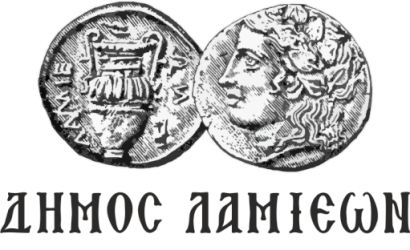 ΠΡΟΣ: ΜΜΕΔΗΜΟΣ ΛΑΜΙΕΩΝΓραφείο Τύπου& ΕπικοινωνίαςΛαμία, 14/11/2018